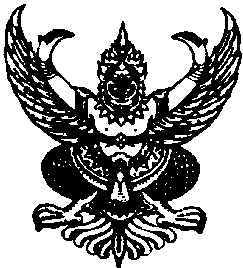 ประกาศ องค์การบริหารส่วนตำบลโนนตาเถรเรื่อง  รายงานผลการดำเนินงานในรอบปีงบประมาณ พ.ศ.2565(รอบ 6 เดือน ระหว่างเดือนตุลาคม 2564 - มีนาคม 2565)********************************ด้วยรัฐธรรมนูญ มาตร 253 กำหนดให้ อปท.สภาท้องถิ่น และผู้บริหารท้องถิ่น เปิดเผยข้อมูลและรายงานผลการดำเนินงานให้ประชาชนทราบ รวมตลอดทั้งมีกลไกให้ประชาชนในท้องถิ่นมีส่วนร่วมด้วย ประกอบกับระเบียบกระทรวงมหาดไทยด้วยระเบียบกระทรวงมหาดไทย ว่าด้วยการจัดทำแผนพัฒนาขององค์กรปกครองส่วนท้องถิ่น(ฉบับที่ 2) พ.ศ.2559 ข้อ (30 (5) กำหนดผู้บริหารท้องถิ่นเสนอผลการติดตามและประเมินผลต่อสภาท้องถิ่นและคณะกรรมการพัฒนาท้องถิ่น พร้อมทั้งประกาศผลการติดตามและประเมินผลแผนพัฒนาให้ประชาชนในท้องถิ่น และคณะกรรมการ พัฒนาท้องถิ่น พร้อมทั้งประกาศผลการติดตามและประเมินผลแผนพัฒนาให้ประชาชนในท้องถิ่นทราบในที่เปิดเผยภายในสิบห้าวันนับแต่งันที่ผู้บริหารท้องถิ่นเสนอผลการติดตามและประเมินผลดังกล่าว และต้องปิดประกาศโดยเปิดเผยไม่น้อยกว่าสามสิบวัน โดยอย่างน้อยปีละสองครั้งภายในเดือนเมษายน และภายในเดือนตุลาคมของทุกปีดังนั้นเพื่อการปฏิบัติให้เป็นไปตามเจตนารมณ์ ของระเบียบกระทรวงมหาดไทยว่าด้วนการจัดทำแผนพัฒนาองค์กรปกครองส่วนท้องถิ่น อบต.โนนตาเถร จึงขอประกาศผลการดำเนินงานการจัดทำงบประมาณ การใช้จ่ายเพื่อให้ประชาชนได้มีส่วนร่วมในการตรวจสอบและกำกับการบริหารจัดการ อบต.โนนตาเถร ดังนี้ก.  วิสัยทัศน์  ของอบต.โนนตาเถร	“พัฒนาทุกด้าน บริหารยึดหลักธรรมาภิบาล บริการเพื่อประชาชน”ข.  พันธกิจ ของอบต.โนนตาเถร ดังนี้          1.  พัฒนาระบบโครงสร้างพื้นฐาน สาธารณูปโภคและสาธารณูปการและการวางผังเมือง  2.  ประชาชนมีคุณภาพชีวิตที่ดีมีสุขอนามัยและความเป็นอยู่ที่ดี ปลอดภัยจากโรคภัยไข้เจ็บและยาเสพติด ผู้สูงอายุ ผู้ด้อยโอกาส ได้รับการดูแลเอาใจใส่อย่างทั่วถึง          3. ประชาชนได้รับการพัฒนาด้านศึกษาอย่างมีคุณภาพและมีมาตรฐานเป็นสังคมแห่งภูมิปัญญาท้องถิ่นและการเรียนรู้ คิดเป็น แก้ปัญหาเป็น สามารถปรับตัวต่อสภาพการเปลี่ยนแปลงและดำรงตนในสังคมได้อย่างมีคุณภาพ          4. เสริมสร้างความเข้มแข็งของชุมชนสังคม มีความปลอดภัยในชีวิตและทรัพย์สิน          5. สนับสนุนและเสริมสร้างความเข้มแข็งในภาคการเกษตรและเพิ่มมูลค่าทางการเกษตร          6. ประชาชนเจ้าหน้าที่ของรัฐ นักการเมือง ผู้นำท้องถิ่น ตระหนักถึงภาระหน้าที่ความรับผิดชอบในการปกครองระบอบประชาธิปไตย มีคุณภาพ คุณธรรม โปร่งใส และยุติธรรม ประชาชนมีส่วนร่วมในการแสดงความคิดเห็นและมีส่วนร่วมในการเลือกตั้งทุกระดับ7. บริหารจัดการทรัพยากรธรรมชาติและสิ่งแวดล้อมสู่ความยั่งยืน-2-ค.  ยุทธศาสตร์การพัฒนา ของอบต.โนนตาเถรได้กำหนดยุทธศาสตร์            ยุทธศาสตร์ที่ 1 การพัฒนาด้านโครงสร้างพื้นฐาน ยุทธศาสตร์ที่ 2  การพัฒนาด้านสาธารณสุข           ยุทธศาสตร์ที่ 3 การพัฒนาด้านการศึกษา ศาสนา และวัฒนธรรม  / กีฬาและนันทนาการ           ยุทธศาสตร์ที่ 4  การพัฒนาด้านสวัสดิการสังคม /ความมั่นคง ปลอดภัยในชีวิตและทรัพย์สิน           ยุทธศาสตร์ที่ 5  การพัฒนาด้านด้านเศรษฐกิจ                             ยุทธศาสตร์ที่ 6  การพัฒนาด้านการบริหารราชการให้มีประสิทธิภาพคุณภาพ           ยุทธศาสตร์ที่ 7  การพัฒนาด้านทรัพยากรธรรมชาติและสิ่งแวดล้อม-3-ง. การวางแผน
    อบต.โนนตาเถร ได้จัดทำแผนยุทธศาสตร์การพัฒนาและแผนพัฒนา 5 ปี (พ.ศ. 2561 - 2565) ตามกระบวนการที่บัญญัติไว้ในระเบียบกระทรวงมหาดไทย โดยผ่านการมีส่วนร่วมของประชาชน เช่น การจัดเวทีประชาคม การประชุมกรรมการชุมชน เพื่อรับฟังปัญหาและความต้องการที่แท้จริงของประชาชนในพื้นที่ ก่อนนำมาจัดทำโครงการเพื่อพัฒนาพื้นที่ ที่บรรจุไว้ในแผนพัฒนา 5 ปี ต่อไป
    อบต.โนนตาเถร ได้ประกาศใช้แผนพัฒนา5 ปี (พ.ศ. 2561 - 2565) โดยได้กำหนดโครงการที่จะดำเนินการตามแผนพัฒนา5 ปี (พ.ศ. 2561 - 2565)-4-จ. การจัดทำงบประมาณ
ผู้บริหารอบต.โนนตาเถร ได้ประกาศใช้ข้อบัญญัติงบประมาณ โดยมีโครงการที่บรรจุอยู่ในข้อบัญญัติงบประมาณ จำนวน 45 โครงการ งบประมาณ 13,941,694 บาท สามารถจำแนกตามยุทธศาสตร์ ได้ดังนี้-5-         รายละเอียดโครงการในข้อบัญญัติงบประมาณ อบต.โนนตาเถร มีดังนี้-6--7--8--9--10--11--12--13--14-รายละเอียดโครงการในข้อบัญญัติงบประมาณ อบต.โนนตาเถร มีดังนี้-15--16--17--18--19--20--21--22--23-ฉ. การใช้จ่ายงบประมาณ
     อบต.โนนตาเถร มีการใช้จ่ายงบประมาณในการดำเนินโครงการตามข้อบัญญัติงบประมาณ โดยได้มีการก่อหนี้ผูกพัน/ ลงนามในสัญญา รวม 18 โครงการ จำนวนเงิน 11,896,379 บาท มีการเบิกจ่ายงบประมาณ จำนวน 18 โครงการ จำนวนเงิน 10,602,516 ล้านบาท สามารถจำแนกตามยุทธศาสตร์ ได้ดังนี้-24-รายละเอียดโครงการในข้อบัญญัติงบประมาณอบต.โนนตาเถร ที่มีการก่อหนี้ผูกพัน/ลงนามในสัญญา มีดังนี้-25--26-รายงานสรุปผลการดำเนินงาน ปี 2565
อบต.โนนตาเถร โนนแดง จ.นครราชสีมา-27-ช. ผลการดำเนินงาน
     อบต.โนนตาเถร ได้ดำเนินการโครงการตามข้อบัญญัติงบประมาณ ปี 2565 ในเขตพื้นที่ โดยได้รับความร่วมมือการส่งเสริมและสนับสนุนจากภาคประชาชน ภาครัฐ และภาคเอกชนในพื้นที่ตลอดจนโครงการต่างๆ ประสบผลสำเร็จด้วยดี ก่อให้เกิดประโยชน์แก่ประชาชนทั้งในพื้นที่และพื้นที่ใกล้เคียง	ทั้งนี้หากประชาชนทุกท่านหรือหน่วยงานราชการต่างๆ ที่เกี่ยวข้องมีข้อสงสัยหรือมีความประสงค์จะเสนอความคิดเห็นหรือข้อเสนอแนะ การบริหารงานของ อบต.โนนตาเถร ทราบเพื่อจะได้พิจารณาการวางแผนพัฒนาและปรับปรุงการดำเนินการ ตอบสนองความต้องการของประชาชนในพื้นที่ในระยะต่อไปนี้จึงประกาศมาเพื่อทราบโดยทั่วกัน                                  ประกาศ ณ วันที่   7  เมษายน พ.ศ.2565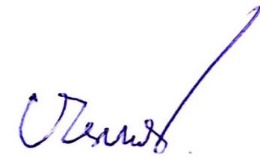           (นายธนกร  ทองดีนอก)       นายกองค์การบริหารส่วนตำบลโนนตาเถรยุทธศาสตร์2561256125622562256325632564256425652565ยุทธศาสตร์จำนวนงบประมาณจำนวนงบประมาณจำนวนงบประมาณจำนวนงบประมาณจำนวนงบประมาณด้านโครงสร้างพื้นฐาน17370,575,500.0015361,304,260.00225145,159,060.00233110,607,200.00196103,333,400.00ด้านสาธารณสุข14475,000.0014675,000.00191,256,780.0017945,000.0017825,000.00ด้านการศึกษา ศาสนาวัฒนธรรมกีฬาและนันทนาการ274,364,497.00284,329,497.00345,095,197.00314,714,497.00335,040,497.00ด้านสวัสดิการสังคม ความมั่นคง ปลอดภัยในชีวิตและทรัพย์สิน19760,000.0019760,000.00221,053,000.0022973,000.00231,153,000.00ด้านการพัฒนาเศรษฐกิจและการเกษตร13380,000.0012530,000.0014550,000.0012370,000.0012370,000.00ด้านการพัฒนาการบริหารราชการให้มีประสิทธิภาพคุณภาพ159,243,009.00159,243,009.00179,885,409.00189,948,009.001810,392,644.00ด้านการทรัพยากรธรรมชาติและสิ่งแวดล้อม8225,000.009275,000.008195,000.009245,000.008195,000.00รวม26986,023,006.0025077,116,766.00339163,194,446.00342127,802,706.00307121,309,541.ยุทธศาสตร์โครงการงบประมาณ
ตามข้อบัญญัติด้านโครงสร้างพื้นฐาน102,437,000.00ด้านสาธารณสุข5355,000.00ด้านการศึกษา ศาสนาวัฒนธรรมกีฬาและนันทนาการ81,517,690.00ด้านสวัสดิการสังคม ความมั่นคง ปลอดภัยในชีวิตและทรัพย์สิน8340,000.00ด้านการพัฒนาเศรษฐกิจและการเกษตร--ด้านการพัฒนาการบริหารราชการให้มีประสิทธิภาพคุณภาพ109,212,004.00ด้านการทรัพยากรธรรมชาติและสิ่งแวดล้อม480,000.00รวม4513,941,694.00ยุทธศาสตร์โครงการ จำนวนงบประมาณหน่วยงานทีรับผิดชอบวัตถุ
ประสงค์ผลผลิต1. ด้านสาธารณสุขรณรงค์ป้องกันและควบคุมไข้เลือดออก45,420.00สำนักปลัด อบจ., สำนักปลัดเทศบาล, สำนักงานปลัด อบต.เพื่อให้ประชาชนปลอดภัยจากโรคไข้เลือดออกรณรงค์การป้องกันโรค 1 โครงการ2. ด้านสาธารณสุขสัตว์ปลอดโรค คนปลอดภัยจากโรคพิษสุนัขบ้า45,000.00สำนักปลัด อบจ., สำนักปลัดเทศบาล, สำนักงานปลัด อบต.เพื่อให้ความรู้และป้องกันการเกิดโรคพิษสุนัขบ้าสุนัขแมวในตำบลโนนตาเถร3. ด้านสาธารณสุขุอุดหนุนสำหรับการดำเนินงานตามโครงการพระราชดำริด้านสาธารณสุข240,000.00ส่วนโยธา, กองโยธา, กองช่าง, กองช่างสุขาภิบาล, กองประปา, สำนักช่าง, สำนักการช่างเพื่อใช้จ่ายเป็นเงินอุดหนุนสำหรับการดำเนินงานตามโครงการพระราชดำริด้านสาธารณสุขประชาชนตำบลโนนตาเถร จำนวน 12 หมู่4. ด้านสาธารณสุขรณรงค์ส่งเสริมการคัดแยกขยะภายในตำบลโนนตาเถร20,000.00ส่วนสาธารณสุขและสิ่งแวดล้อม, ส่วนสาธารณสุข, กองสาธารณสุข, กองส่งเสริมคุณภาพชีวิต,กองการแพทย์ , สำนักสาธารณสุขเพื่อให้ประชาชนมีความรู้และมีความตระหนักต่อการคัดแยกขยะประชาชน เด็ก และเยาวชนในตำบลโนนตาเถร จำนวน 80 คน5. ด้านสาธารณสุขโครงการสำรวจข้อมูลสัตว์และขึ้นทะเบียนสัตว์5,000.00ส่วนสาธารณสุขและสิ่งแวดล้อม, ส่วนสาธารณสุข, กองสาธารณสุข, กองส่งเสริมคุณภาพชีวิต,กองการแพทย์ , สำนักสาธารณสุขเพื่อสำรวจข้อมูลจำนวนสัตว์และขึ้นทะเบียนสัตว์เขตพื้นที่ตำบลโนนตาเถร6. ด้านการศึกษา ศาสนาวัฒนธรรมกีฬาและนันทนาการสนับสนุนอาหารเสริมนม (นม)648,960.00ส่วนการศึกษา, กองการศึกษา, กองส่งเสริมการศึกษาและวัฒนธรรม, กองการศึกษาศาสนาและวัฒนธรรม, สำนักการศึกษาเพื่อให้นักเรียนได้รับสารอาหารอย่างครบถ้วนศูนย์พัฒนาเด็กเล็ก จำนวน 2 แห่งโรงเรียน สพฐ.ในตำบลโนนตาเถร จำนวน 3 แห่ง7. ด้านการศึกษา ศาสนาวัฒนธรรมกีฬาและนันทนาการค่าสนับสนุนค่าใช้จ่ายบริหารสถานศึกษา413,490.00ส่วนการศึกษา, กองการศึกษา, กองส่งเสริมการศึกษาและวัฒนธรรม, กองการศึกษาศาสนาและวัฒนธรรม, สำนักการศึกษาเพื่อให้เด็กนักเรียนได้รับประทานอาหารกลางวันตรงตามหลักโภชนาการและมีอุปกรณ์ เครื่องแบบ สื่อการเรียนการสอนที่ครบครันศูนย์พัฒนาเด็กเล็ก จำนวน 2 แห่ง8. ด้านการศึกษา ศาสนาวัฒนธรรมกีฬาและนันทนาการอุดหนุนค่าใช้จ่ายบริหารสถานศึกษา (อาหารกลางวัน) โรงเรียนสังกัดสำนักงานเขตพื้นที่การศึกษา (สพฐ.)1,020,000.00ส่วนการศึกษา, กองการศึกษา, กองส่งเสริมการศึกษาและวัฒนธรรม, กองการศึกษาศาสนาและวัฒนธรรม, สำนักการศึกษาเพื่อให้นักเรียนได้รับประทานอาหารกลางวันตรงตามหลักโภชนาการนักเรียน 3 แห่ง9. ด้านการศึกษา ศาสนาวัฒนธรรมกีฬาและนันทนาการโครงการเสริมสร้างคุณธรรมจริยธรรมและพัฒนาคุณภาพชีวิตคณะผู้บริหารสมาชิกสภาองค์การบริหารส่วนตำบล พนักงานส่วนตำบล และพนักงานจ้าง20,000.00ส่วนการศึกษา, กองการศึกษา, กองส่งเสริมการศึกษาและวัฒนธรรม, กองการศึกษาศาสนาและวัฒนธรรม, สำนักการศึกษาเพื่อให้นักเรียนมีคุณธรรมจริยธรรมนักเรียนในตำบลโนนตาเถร10. ด้านการศึกษา ศาสนาวัฒนธรรมกีฬาและนันทนาการหล่อเทียนพรรษาถวายวัด19,697.00ส่วนการศึกษา, กองการศึกษา, กองส่งเสริมการศึกษาและวัฒนธรรม, กองการศึกษาศาสนาและวัฒนธรรม, สำนักการศึกษาเพื่อเป็นการอนุรักษ์และสืบสานวัฒนธรรมประชาชนตำบลโนนตาเถร 11. ด้านการศึกษา ศาสนาวัฒนธรรมกีฬาและนันทนาการสืบสานวัฒนธรรมประเพณีวันลอยกระทง35,000.00ส่วนการศึกษา, กองการศึกษา, กองส่งเสริมการศึกษาและวัฒนธรรม, กองการศึกษาศาสนาและวัฒนธรรม, สำนักการศึกษาเพื่อเป็นการอนุรักษ์และสืบสานวัฒนธรรมประเพณีประชาชนตำบลโนนตาเถร 12. ด้านการศึกษา ศาสนาวัฒนธรรมกีฬาและนันทนาการตักบาตรพระศาสนาจิตอาสาพัฒนาท้องถิ่น10,000.00ส่วนการศึกษา, กองการศึกษา, กองส่งเสริมการศึกษาและวัฒนธรรม, กองการศึกษาศาสนาและวัฒนธรรม, สำนักการศึกษาเพื่อจ่ายเป็นร่วมทำบุญในวันท้องถิ่นไทยประชาชนตำบลโนนตาเถร 13. ด้านการศึกษา ศาสนาวัฒนธรรมกีฬาและนันทนาการแข่งขันกีฬาต้านยาเสพติด150,000.00ส่วนการศึกษา, กองการศึกษา, กองส่งเสริมการศึกษาและวัฒนธรรม, กองการศึกษาศาสนาและวัฒนธรรม, สำนักการศึกษาเพื่อให้ประชาชนได้ออกกำลังกายมีสุขภาพสมบูรณ์แข็งแรงประชาชนตำบลโนนตาเถร 14. ด้านการศึกษา ศาสนาวัฒนธรรมกีฬาและนันทนาการสนับสนุนการจัดกิจกรรมส่งเสริมพัฒนาการเด็ก50,000.00ส่วนการศึกษา, กองการศึกษา, กองส่งเสริมการศึกษาและวัฒนธรรม, กองการศึกษาศาสนาและวัฒนธรรม, สำนักการศึกษาเพื่อให้เด็กได้แสดงกิจกรรมร่วมกันได้รับความสนุกสนานเพลิดเพลินศูนย์เด็กเล็ก 2 ศูนย์15. ด้านการศึกษา ศาสนาวัฒนธรรมกีฬาและนันทนาการวันพ่อแห่งชาติ50,000.00ส่วนการศึกษา, กองการศึกษา, กองส่งเสริมการศึกษาและวัฒนธรรม, กองการศึกษาศาสนาและวัฒนธรรม, สำนักการศึกษาเพื่อเป็นการเชิดชูและให้ความสำคัญในวันพ่อแห่งชาติประชาชนตำบลโนนตาเถร 16. ด้านการศึกษา ศาสนาวัฒนธรรมกีฬาและนันทนาการวันแม่แห่งชาติ50,000.00ส่วนการศึกษา, กองการศึกษา, กองส่งเสริมการศึกษาและวัฒนธรรม, กองการศึกษาศาสนาและวัฒนธรรม, สำนักการศึกษาเพื่อจัดกิจกรรมให้ความสำคัญในวันแม่แห่งชาติประชาชนตำบลโนนตาเถร 17. ด้านการศึกษา ศาสนาวัฒนธรรมกีฬาและนันทนาการบวงสรวงฉลองชัยชนะท่านท้าวสุรนารี32,350.00ส่วนการศึกษา, กองการศึกษา, กองส่งเสริมการศึกษาและวัฒนธรรม, กองการศึกษาศาสนาและวัฒนธรรม, สำนักการศึกษาเพื่อจัดกิจกรรมฉลองชัยชนะให้กับท่านท้าวสุรนารีประชาชนตำบลโนนตาเถร 18. ด้านการศึกษา ศาสนาวัฒนธรรมกีฬาและนันทนาการอุดหนุนประเพณีบวงสรวงท้าวสุรนารีและของดีอำเภอโนนแดง10,000.00ส่วนการศึกษา, กองการศึกษา, กองส่งเสริมการศึกษาและวัฒนธรรม, กองการศึกษาศาสนาและวัฒนธรรม, สำนักการศึกษาเพื่ออุดหนุนอำเภอโนนแดงอำเภอโนนแดง19. ด้านสวัสดิการสังคม ความมั่นคง ปลอดภัยในชีวิตและทรัพย์สินฝึกทักษะอาชีพให้กับประชาชน20,000.00สำนักปลัด อบจ., สำนักปลัดเทศบาล, สำนักงานปลัด อบต.เพื่อสร้างโอกาสและทางเลือกในการประกอบอาชีพเป็นการเพิ่มรายได้และลดรายจ่ายในครัวเรือนประชาชนตำบลโนนตาเถร 20. ด้านสวัสดิการสังคม ความมั่นคง ปลอดภัยในชีวิตและทรัพย์สินค่าใช้จ่ายในการสงเคราะห์พัฒนาคุณภาพชีวิตผู้ป่วยด้อยโอกาสและครอบครัวผู้มีรายได้น้อยและผู้ไร้ที่พึ่ง40,000.00สำนักปลัด อบจ., สำนักปลัดเทศบาล, สำนักงานปลัด อบต.เพื่อจ่ายเป็นค่าจัดซื้อวัสดุอุปกรณ์ในการก่อสร้าง เพื่อสร้างหรือซ่อมแซมที่อยู่อาศัยให้กับประชาชนประชาชนตำบลโนนตาเถร 21. ด้านสวัสดิการสังคม ความมั่นคง ปลอดภัยในชีวิตและทรัพย์สินพัฒนาศักยภาพและส่งเสริมการเรียนรู้ของผู้สูงอายุและผู้พิการในชุมชน120,000.00สำนักปลัด อบจ., สำนักปลัดเทศบาล, สำนักงานปลัด อบต.เพื่อส่งเสริมการพัฒนาคุณภาพชีวิตและเรียนรู้ของผู้สูงอายุและผู้พิการในชุมขนประชาชนตำบลโนนตาเถร 22. ด้านสวัสดิการสังคม ความมั่นคง ปลอดภัยในชีวิตและทรัพย์สินมาตรการป้องกันและแก้ไขปัญหาอุบัติเหตุทางถนน20,000.00สำนักปลัด อบจ., สำนักปลัดเทศบาล, สำนักงานปลัด อบต.เพื่อให้ประชาชนที่เกินทางช่วงเทศกาลมีความปลอดภัยในชีวิตและทรัพย์สินประชาชนตำบลโนนตาเถร 23. ด้านสวัสดิการสังคม ความมั่นคง ปลอดภัยในชีวิตและทรัพย์สินฝึกอบรมทบทวนอาสาสมัครภัยฝ่ายพลเรือน (อปพร.)110,000.00สำนักปลัด อบจ., สำนักปลัดเทศบาล, สำนักงานปลัด อบต.เพื่อให้อาสาสมัครมีความรู้ในการป้องกันภัยภายใจหมู่บ้านประชาชนตำบลโนนตาเถร 24. ด้านสวัสดิการสังคม ความมั่นคง ปลอดภัยในชีวิตและทรัพย์สินฝึกอบรมการป้องกันและระงับอัคคีภัย20,000.00สำนักปลัด อบจ., สำนักปลัดเทศบาล, สำนักงานปลัด อบต.เพื่อป้องกันการติดยาเสพติดในกลุ่มเยาวชนประชาชนตำบลโนนตาเถร 25. ด้านสวัสดิการสังคม ความมั่นคง ปลอดภัยในชีวิตและทรัพย์สินอบรมและรณรงค์ป้องกันปราบปรามยาเสพติด20,000.00สำนักปลัด อบจ., สำนักปลัดเทศบาล, สำนักงานปลัด อบต.เพื่อป้องกันการติดยาเสพติดในกลุ่มเยาวชนประชาชนตำบลโนนตาเถร 26. ด้านโครงสร้างพื้นฐานฝายประชารัฐ 30,000.00ส่วนโยธา, กองโยธา, กองช่าง, กองช่างสุขาภิบาล, กองประปา, สำนักช่าง, สำนักการช่างเพื่อให้ประชาชนได้มีน้ำสำหรับใช้ในการอุปโภค บริโภค การเกษตร อย่างเพียงพอฝายประชารัฐ27. ด้านโครงสร้างพื้นฐานอุดหนุนการไฟฟ้าส่วนภูมิภาคอำเภอประทาย จังหวัดนครราชสีมา200,000.00ส่วนโยธา, กองโยธา, กองช่าง, กองช่างสุขาภิบาล, กองประปา, สำนักช่าง, สำนักการช่างเพื่ออุดหนุนการไฟฟ้าส่วนภูมิภาคอำเภอประทาย จังหวัดนครราชสีมาอุดหนุนการไฟฟ้าส่วนภูมิภาคอำเภอประทาย จังหวัดนครราชสีมา28. ด้านโครงสร้างพื้นฐานต่อเติมบ้านพักข้าราชการ อบต.โนนตาเถร (จากอาคารห้องพักเดิม)245,000.00ส่วนโยธา, กองโยธา, กองช่าง, กองช่างสุขาภิบาล, กองประปา, สำนักช่าง, สำนักการช่างเพื่อต่อเติมบ้านพักข้าราชการ อบต.โนนตาเถร (จากอาคารห้องพักเดิม)บ้านพักข้าราชการ อบต.โนนตาเถร29. ด้านโครงสร้างพื้นฐานต่อเติมระเบียงคอนกรีตฝั่งห้องประชุม (ชั้น 2 อาคารสำนักงานเดิม) และระเบียงคอนกรีตฝั่งโถงบันได (ชั้น 2 อาคารสำนักงานเดิม )235,000.00ส่วนโยธา, กองโยธา, กองช่าง, กองช่างสุขาภิบาล, กองประปา, สำนักช่าง, สำนักการช่างเพื่อต่อเติมระเบียงคอนกรีตฝั่งห้องประชุมต่อเติมระเบียงคอนกรีตฝั่งห้องประชุม30. ด้านโครงสร้างพื้นฐานต่อเติมห้องเก็บพัสดุ(จากอาคารพัสดุเดิม)300,000.00ส่วนโยธา, กองโยธา, กองช่าง, กองช่างสุขาภิบาล, กองประปา, สำนักช่าง, สำนักการช่างเพื่อต่อเติมห้องเก็บพัสดุ(จากอาคารพัสดุเดิม)ต่อเติมห้องเก็บพัสดุ(จากอาคารพัสดุเดิม)31. ด้านโครงสร้างพื้นฐานต่อเติมห้องโถงชั้นล่าง (จากอาคารสำนักงานเดิม)157,500.00ส่วนโยธา, กองโยธา, กองช่าง, กองช่างสุขาภิบาล, กองประปา, สำนักช่าง, สำนักการช่างเพื่อต่อเติมห้องโถงชั้นล่าง (จากอาคารสำนักงานเดิม)ต่อเติมห้องโถงชั้นล่าง (จากอาคารสำนักงานเดิม)32. ด้านโครงสร้างพื้นฐานก่อสร้างลานอเนกประสงค์ฝั่งสระตะวันตก ซุ้มรูปตัว H (หันหน้าเข้าสระตะวันตก)423,000.00ส่วนโยธา, กองโยธา, กองช่าง, กองช่างสุขาภิบาล, กองประปา, สำนักช่าง, สำนักการช่างเพื่อก่อสร้างลานอเนกประสงค์ฝั่งสระตะวันตก ซุ้มรูปตัว H (หันหน้าเข้าสระตะวันตก)ปริมาณงาน ลานคสล.ด้านซ้ายมือกว้าง 4 ม. ยาว 105 ม. หนา 0.10 ม. พื้นที่ไม่น้อยกว่า 420 ตร.ม. ลานคสล.ด้านขวา กว้าง 4 ม. ยาว 130 ม. หนา 0.10 ม. พื้นที่ไม่น้อยกว่า 520 ตร.ม.33. ด้านการพัฒนาการบริหารราชการให้มีประสิทธิภาพคุณภาพสนับสนุนการเลือกตั้งทั่วไป400,000.00สำนักปลัด อบจ., สำนักปลัดเทศบาล, สำนักงานปลัด อบต.เพื่อดำเนินการเลือกตั้งนายก,สมาชิกสภา ตำบลโนนตาเถร ให้เรียบร้อยตำบลโนนตาเถรทุกหมู่บ้าน34. ด้านการพัฒนาการบริหารราชการให้มีประสิทธิภาพคุณภาพสนับสนุนกองทุนหลักประกันสุขภาพ70,000.00สำนักปลัด อบจ., สำนักปลัดเทศบาล, สำนักงานปลัด อบต.เพื่อส่งเสริมสุขภาพและพัฒนาชีวิตของคนในตำบลตำบลโนนตาเถรทุกหมู่บ้าน35. ด้านการพัฒนาการบริหารราชการให้มีประสิทธิภาพคุณภาพเสริมสร้างคุณธรรมจริยธรรมพัฒนาคุณภาพชีวิต คณะผู้บริหาร สมาชิกสภา อบต. พนักงานส่วนตำบลและพนักงานจ้าง20,000.00สำนักปลัด อบจ., สำนักปลัดเทศบาล, สำนักงานปลัด อบต.เพื่อเสริมสร้างคุณธรรมจริยธรรมของคณะผู้บริหารสมาชิกสภา อบต. พนักงานส่วนตำบลและพนักงานจ้างคณะผู้บริหารสมาชิกสภา อบต. พนักงานส่วนตำบลและพนักงานจ้าง36. ด้านการพัฒนาการบริหารราชการให้มีประสิทธิภาพคุณภาพอบรมและศึกษาดูงานตำบลโนนตาเถร374,780.00สำนักปลัด อบจ., สำนักปลัดเทศบาล, สำนักงานปลัด อบต.เพื่อเพิ่มประสิทธิภาพในการปฏิบัติงานและการบริการประชาชนพนักงานส่วนตำบล พนักงานจ้าง ผู้บริหารและสมาชิกสภา อบต.37. ด้านการพัฒนาการบริหารราชการให้มีประสิทธิภาพคุณภาพจัดทำประชาคมแผนพัฒนาตำบลและแผนชุมชนแบบบูรณาการ20,000.00สำนักปลัด อบจ., สำนักปลัดเทศบาล, สำนักงานปลัด อบต.เพื่อรับทราบข้อมูล ปัญหาด้านต่างๆ เพื่อนำไปสู่การพัฒนาตำบลโนนตาเถรทุกหมู่บ้าน38. ด้านการพัฒนาการบริหารราชการให้มีประสิทธิภาพคุณภาพเงินสำรองจ่าย859,229.00สำนักปลัด อบจ., สำนักปลัดเทศบาล, สำนักงานปลัด อบต.เพื่อประชาชนได้รับการแก้ไขปัญหาความเดือดร้อนได้ทันทีเงินสำรองจ่าย39. ด้านการพัฒนาการบริหารราชการให้มีประสิทธิภาพคุณภาพสนับสนุนเงินเบี้ยยังชีพผู้สูงอายุ5,897,400.00สำนักปลัด อบจ., สำนักปลัดเทศบาล, สำนักงานปลัด อบต.เพื่อผู้สูงอายุได้รับเบี้ยยังชีพครบทุกคนตามสิทธิ์เงินเบี้ยยังชีพผู้สูงอายุ40. ด้านการพัฒนาการบริหารราชการให้มีประสิทธิภาพคุณภาพสนับสนุนเงินเบี้ยยังชีพคนพิการ1,633,600.00สำนักปลัด อบจ., สำนักปลัดเทศบาล, สำนักงานปลัด อบต.เพื่อผู้พิการได้รับเบี้ยยังชีพครบทุกคนตามสิทธิ์เบี้ยยังชีพผู้พิการ41. ด้านการพัฒนาการบริหารราชการให้มีประสิทธิภาพคุณภาพสนับสนุนเงินเบี้ยยังชีพผู้ป่วยเอดส์6,000.00สำนักปลัด อบจ., สำนักปลัดเทศบาล, สำนักงานปลัด อบต.เพื่อประชาชนได้รับเงินเบี้ยยังชีพผู้ป่วยเอดส์เงินเบี้ยยังชีพผู้ป่วยเอดส์42. ด้านการพัฒนาการบริหารราชการให้มีประสิทธิภาพคุณภาพอบรมส่งเสริมความรู้ด้านกฎหมายให้พนักงานส่วนตำบลและพนักงานจ้างของอบต.โนนตาเถร10,000.00สำนักปลัด อบจ., สำนักปลัดเทศบาล, สำนักงานปลัด อบต.เพื่อพนักงานส่วนตำบลและพนักงานจ้างของอบต.มีความรู้ด้านกฎหมายมากยิ่งขึ้นโครงการอบรมฯ43. ด้านการทรัพยากรธรรมชาติและสิ่งแวดล้อมปลูกหญ้าแฝก10,000.00สำนักปลัด อบจ., สำนักปลัดเทศบาล, สำนักงานปลัด อบต.เพื่อให้ประชาชนมีความรู้ในการอนุรักษ์ทรัพยากรธรรมชาติสิ่งแวดล้อมพื้นที่ทั้ง12 หมู่บ้าน44. ด้านการทรัพยากรธรรมชาติและสิ่งแวดล้อมกำจัดวัชพืชในแหล่งน้ำสาธารณะ50,000.00สำนักปลัด อบจ., สำนักปลัดเทศบาล, สำนักงานปลัด อบต.เพื่อปรับปรุงภูมิทัศน์และพัฒนาแหล่งน้ำสาธารณะพื้นที่ตำบลโนนตาเถร45. ด้านการทรัพยากรธรรมชาติและสิ่งแวดล้อมปลูกป่าเฉลิมพระเกียรติ20,000.00สำนักปลัด อบจ., สำนักปลัดเทศบาล, สำนักงานปลัด อบต.เพื่ออนุรักษ์ทรัพยากรธรรมชาติและสิ่งแวดล้อมและเพิ่มพื้นที่สีเขียวเขตพื้นที่ตำบลโนนตาเถร46. ด้านการทรัพยากรธรรมชาติและสิ่งแวดล้อมอนุรักษ์พันธุกรรมพืชอันเนื่องมาจากพระราชดำริสมเด็จพระเทพรัตนราชสุดาฯ สยามบรมราชกุมารี (อพ.สธ.)20,000.00สำนักปลัด อบจ., สำนักปลัดเทศบาล, สำนักงานปลัด อบต.1.เพื่อสนองพระราชดำริด้านการอนุรักษ์พันธุกรรมพืชในพื้นที่ป่าชุมชน 2.เพื่อส่งเสริมและสนับสนุนกระบวนการมีส่วนร่วมของชุมชนและองค์กรปกครองส่วนท้องถิ่น-จัดทำฐานข้อมูลทรัพยากรท้องถิ่น-จัดกิจกรรม รณรงค์ส่งเสริมให้ความรู้สร้างจิตสำนึกในการอนุรักษ์พันธุกรรมพืชและเก็บรวบรวมพันธุกรรมพืชยุทธศาสตร์โครงการ จำนวนงบประมาณหน่วยงานทีรับผิดชอบวัตถุ
ประสงค์ผลผลิต1. ด้านสาธารณสุขรณรงค์ป้องกันและควบคุมไข้เลือดออก45,420.00สำนักปลัด อบจ., สำนักปลัดเทศบาล, สำนักงานปลัด อบต.เพื่อให้ประชาชนปลอดภัยจากโรคไข้เลือดออกรณรงค์การป้องกันโรค 1 โครงการ2. ด้านสาธารณสุขสัตว์ปลอดโรค คนปลอดภัยจากโรคพิษสุนัขบ้า45,000.00สำนักปลัด อบจ., สำนักปลัดเทศบาล, สำนักงานปลัด อบต.เพื่อให้ความรู้และป้องกันการเกิดโรคพิษสุนัขบ้าสุนัขแมวในตำบลโนนตาเถร3. ด้านสาธารณสุขุอุดหนุนสำหรับการดำเนินงานตามโครงการพระราชดำริด้านสาธารณสุข240,000.00ส่วนโยธา, กองโยธา, กองช่าง, กองช่างสุขาภิบาล, กองประปา, สำนักช่าง, สำนักการช่างเพื่อใช้จ่ายเป็นเงินอุดหนุนสำหรับการดำเนินงานตามโครงการพระราชดำริด้านสาธารณสุขประชาชนตำบลโนนตาเถร จำนวน 12 หมู่4. ด้านสาธารณสุขรณรงค์ส่งเสริมการคัดแยกขยะภายในตำบลโนนตาเถร20,000.00ส่วนสาธารณสุขและสิ่งแวดล้อม, ส่วนสาธารณสุข, กองสาธารณสุข, กองส่งเสริมคุณภาพชีวิต,กองการแพทย์ , สำนักสาธารณสุขเพื่อให้ประชาชนมีความรู้และมีความตระหนักต่อการคัดแยกขยะประชาชน เด็ก และเยาวชนในตำบลโนนตาเถร จำนวน 80 คน5. ด้านสาธารณสุขโครงการสำรวจข้อมูลสัตว์และขึ้นทะเบียนสัตว์5,000.00ส่วนสาธารณสุขและสิ่งแวดล้อม, ส่วนสาธารณสุข, กองสาธารณสุข, กองส่งเสริมคุณภาพชีวิต,กองการแพทย์ , สำนักสาธารณสุขเพื่อสำรวจข้อมูลจำนวนสัตว์และขึ้นทะเบียนสัตว์เขตพื้นที่ตำบลโนนตาเถร6. ด้านการศึกษา ศาสนาวัฒนธรรมกีฬาและนันทนาการสนับสนุนอาหารเสริมนม (นม)648,960.00ส่วนการศึกษา, กองการศึกษา, กองส่งเสริมการศึกษาและวัฒนธรรม, กองการศึกษาศาสนาและวัฒนธรรม, สำนักการศึกษาเพื่อให้นักเรียนได้รับสารอาหารอย่างครบถ้วนศูนย์พัฒนาเด็กเล็ก จำนวน 2 แห่งโรงเรียน สพฐ.ในตำบลโนนตาเถร จำนวน 3 แห่ง7. ด้านการศึกษา ศาสนาวัฒนธรรมกีฬาและนันทนาการค่าสนับสนุนค่าใช้จ่ายบริหารสถานศึกษา413,490.00ส่วนการศึกษา, กองการศึกษา, กองส่งเสริมการศึกษาและวัฒนธรรม, กองการศึกษาศาสนาและวัฒนธรรม, สำนักการศึกษาเพื่อให้เด็กนักเรียนได้รับประทานอาหารกลางวันตรงตามหลักโภชนาการและมีอุปกรณ์ เครื่องแบบ สื่อการเรียนการสอนที่ครบครันศูนย์พัฒนาเด็กเล็ก จำนวน 2 แห่ง8. ด้านการศึกษา ศาสนาวัฒนธรรมกีฬาและนันทนาการอุดหนุนค่าใช้จ่ายบริหารสถานศึกษา (อาหารกลางวัน) โรงเรียนสังกัดสำนักงานเขตพื้นที่การศึกษา (สพฐ.)1,020,000.00ส่วนการศึกษา, กองการศึกษา, กองส่งเสริมการศึกษาและวัฒนธรรม, กองการศึกษาศาสนาและวัฒนธรรม, สำนักการศึกษาเพื่อให้นักเรียนได้รับประทานอาหารกลางวันตรงตามหลักโภชนาการนักเรียน 3 แห่ง9. ด้านการศึกษา ศาสนาวัฒนธรรมกีฬาและนันทนาการโครงการเสริมสร้างคุณธรรมจริยธรรมและพัฒนาคุณภาพชีวิตคณะผู้บริหารสมาชิกสภาองค์การบริหาร20,000.00ส่วนการศึกษา, กองการศึกษา, กองส่งเสริมการศึกษาและวัฒนธรรม, กองการศึกษาศาสนาและวัฒนธรรม, สำนักการศึกษาเพื่อให้นักเรียนมีคุณธรรมจริยธรรมนักเรียนในตำบลโนนตาเถรส่วนตำบล พนักงานส่วนตำบล และพนักงานจ้าง10. ด้านการศึกษา ศาสนาวัฒนธรรมกีฬาและนันทนาการหล่อเทียนพรรษาถวายวัด19,697.00ส่วนการศึกษา, กองการศึกษา, กองส่งเสริมการศึกษาและวัฒนธรรม, กองการศึกษาศาสนาและวัฒนธรรม, สำนักการศึกษาเพื่อเป็นการอนุรักษ์และสืบสานวัฒนธรรมประชาชนตำบลโนนตาเถร 11. ด้านการศึกษา ศาสนาวัฒนธรรมกีฬาและนันทนาการสืบสานวัฒนธรรมประเพณีวันลอยกระทง35,000.00ส่วนการศึกษา, กองการศึกษา, กองส่งเสริมการศึกษาและวัฒนธรรม, กองการศึกษาศาสนาและวัฒนธรรม, สำนักการศึกษาเพื่อเป็นการอนุรักษ์และสืบสานวัฒนธรรมประเพณีประชาชนตำบลโนนตาเถร 12. ด้านการศึกษา ศาสนาวัฒนธรรมกีฬาและนันทนาการตักบาตรพระศาสนาจิตอาสาพัฒนาท้องถิ่น10,000.00ส่วนการศึกษา, กองการศึกษา, กองส่งเสริมการศึกษาและวัฒนธรรม, กองการศึกษาศาสนาและวัฒนธรรม, สำนักการศึกษาเพื่อจ่ายเป็นร่วมทำบุญในวันท้องถิ่นไทยประชาชนตำบลโนนตาเถร 13. ด้านการศึกษา ศาสนาวัฒนธรรมกีฬาและนันทนาการแข่งขันกีฬาต้านยาเสพติด150,000.00ส่วนการศึกษา, กองการศึกษา, กองส่งเสริมการศึกษาและวัฒนธรรม, กองการศึกษาศาสนาและวัฒนธรรม, สำนักการศึกษาเพื่อให้ประชาชนได้ออกกำลังกายมีสุขภาพสมบูรณ์แข็งแรงประชาชนตำบลโนนตาเถร 14. ด้านการศึกษา ศาสนาวัฒนธรรมกีฬาและนันทนาการสนับสนุนการจัดกิจกรรมส่งเสริมพัฒนาการเด็ก50,000.00ส่วนการศึกษา, กองการศึกษา, กองส่งเสริมการศึกษาและวัฒนธรรม, กองการศึกษาศาสนาและวัฒนธรรม, สำนักการศึกษาเพื่อให้เด็กได้แสดงกิจกรรมร่วมกันได้รับความสนุกสนานเพลิดเพลินศูนย์เด็กเล็ก 2 ศูนย์15. ด้านการศึกษา ศาสนาวัฒนธรรมกีฬาและนันทนาการวันพ่อแห่งชาติ50,000.00ส่วนการศึกษา, กองการศึกษา, กองส่งเสริมการศึกษาและวัฒนธรรม, กองการศึกษาศาสนาและวัฒนธรรม, สำนักการศึกษาเพื่อเป็นการเชิดชูและให้ความสำคัญในวันพ่อแห่งชาติประชาชนตำบลโนนตาเถร 16. ด้านการศึกษา ศาสนาวัฒนธรรมกีฬาและนันทนาการวันแม่แห่งชาติ50,000.00ส่วนการศึกษา, กองการศึกษา, กองส่งเสริมการศึกษาและวัฒนธรรม, กองการศึกษาศาสนาและวัฒนธรรม, สำนักการศึกษาเพื่อจัดกิจกรรมให้ความสำคัญในวันแม่แห่งชาติประชาชนตำบลโนนตาเถร 17. ด้านการศึกษา ศาสนาวัฒนธรรมกีฬาและนันทนาการบวงสรวงฉลองชัยชนะท่านท้าวสุรนารี32,350.00ส่วนการศึกษา, กองการศึกษา, กองส่งเสริมการศึกษาและวัฒนธรรม, กองการศึกษาศาสนาและวัฒนธรรม, สำนักการศึกษาเพื่อจัดกิจกรรมฉลองชัยชนะให้กับท่านท้าวสุรนารีประชาชนตำบลโนนตาเถร 18. ด้านการศึกษา ศาสนาวัฒนธรรมกีฬาและนันทนาการอุดหนุนประเพณีบวงสรวงท้าวสุรนารีและของดีอำเภอโนนแดง10,000.00ส่วนการศึกษา, กองการศึกษา, กองส่งเสริมการศึกษาและวัฒนธรรม, กองการศึกษาศาสนาและวัฒนธรรม, สำนักการศึกษาเพื่ออุดหนุนอำเภอโนนแดงอำเภอโนนแดง19. ด้านสวัสดิการสังคม ความมั่นคง ปลอดภัยในชีวิตและทรัพย์สินฝึกทักษะอาชีพให้กับประชาชน20,000.00สำนักปลัด อบจ., สำนักปลัดเทศบาล, สำนักงานปลัด อบต.เพื่อสร้างโอกาสและทางเลือกในการประกอบอาชีพเป็นการเพิ่มรายได้และลดรายจ่ายในครัวเรือนประชาชนตำบลโนนตาเถร 20. ด้านสวัสดิการสังคม ความมั่นคง ปลอดภัยในชีวิตและทรัพย์สินค่าใช้จ่ายในการสงเคราะห์พัฒนาคุณภาพชีวิตผู้ป่วยด้อย40,000.00สำนักปลัด อบจ., สำนักปลัดเทศบาล, สำนักงานปลัด อบต.เพื่อจ่ายเป็นค่าจัดซื้อวัสดุอุปกรณ์ในการก่อสร้าง เพื่อสร้างหรือซ่อมแซมที่อยู่อาศัยให้กับประชาชนประชาชนตำบลโนนตาเถร โอกาสและครอบครัวผู้มีมีรายได้น้อยและผู้ไร้ที่พึ่ง21. ด้านสวัสดิการสังคม ความมั่นคง ปลอดภัยในชีวิตและทรัพย์สินพัฒนาศักยภาพและส่งเสริมการเรียนรู้ของผู้สูงอายุและผู้พิการในชุมชน120,000.00สำนักปลัด อบจ., สำนักปลัดเทศบาล, สำนักงานปลัด อบต.เพื่อส่งเสริมการพัฒนาคุณภาพชีวิตและเรียนรู้ของผู้สูงอายุและผู้พิการในชุมขนประชาชนตำบลโนนตาเถร 22. ด้านสวัสดิการสังคม ความมั่นคง ปลอดภัยในชีวิตและทรัพย์สินมาตรการป้องกันและแก้ไขปัญหาอุบัติเหตุทางถนน20,000.00สำนักปลัด อบจ., สำนักปลัดเทศบาล, สำนักงานปลัด อบต.เพื่อให้ประชาชนที่เกินทางช่วงเทศกาลมีความปลอดภัยในชีวิตและทรัพย์สินประชาชนตำบลโนนตาเถร 23. ด้านสวัสดิการสังคม ความมั่นคง ปลอดภัยในชีวิตและทรัพย์สินฝึกอบรมทบทวนอาสาสมัครภัยฝ่ายพลเรือน (อปพร.)110,000.00สำนักปลัด อบจ., สำนักปลัดเทศบาล, สำนักงานปลัด อบต.เพื่อให้อาสาสมัครมีความรู้ในการป้องกันภัยภายใจหมู่บ้านประชาชนตำบลโนนตาเถร 24. ด้านสวัสดิการสังคม ความมั่นคง ปลอดภัยในชีวิตและทรัพย์สินฝึกอบรมการป้องกันและระงับอัคคีภัย20,000.00สำนักปลัด อบจ., สำนักปลัดเทศบาล, สำนักงานปลัด อบต.เพื่อป้องกันการติดยาเสพติดในกลุ่มเยาวชนประชาชนตำบลโนนตาเถร 25. ด้านสวัสดิการสังคม ความมั่นคง ปลอดภัยในชีวิตและทรัพย์สินอบรมและรณรงค์ป้องกันปราบปรามยาเสพติด20,000.00สำนักปลัด อบจ., สำนักปลัดเทศบาล, สำนักงานปลัด อบต.เพื่อป้องกันการติดยาเสพติดในกลุ่มเยาวชนประชาชนตำบลโนนตาเถร 26. ด้านโครงสร้างพื้นฐานฝายประชารัฐ 30,000.00ส่วนโยธา, กองโยธา, กองช่าง, กองช่างสุขาภิบาล, กองประปา, สำนักช่าง, สำนักการช่างเพื่อให้ประชาชนได้มีน้ำสำหรับใช้ในการอุปโภค บริโภค การเกษตร อย่างเพียงพอฝายประชารัฐ27. ด้านโครงสร้างพื้นฐานอุดหนุนการไฟฟ้าส่วนภูมิภาคอำเภอประทาย จังหวัดนครราชสีมา200,000.00ส่วนโยธา, กองโยธา, กองช่าง, กองช่างสุขาภิบาล, กองประปา, สำนักช่าง, สำนักการช่างเพื่ออุดหนุนการไฟฟ้าส่วนภูมิภาคอำเภอประทาย จังหวัดนครราชสีมาอุดหนุนการไฟฟ้าส่วนภูมิภาคอำเภอประทาย จังหวัดนครราชสีมา28. ด้านโครงสร้างพื้นฐานต่อเติมบ้านพักข้าราชการ อบต.โนนตาเถร (จากอาคารห้องพักเดิม)245,000.00ส่วนโยธา, กองโยธา, กองช่าง, กองช่างสุขาภิบาล, กองประปา, สำนักช่าง, สำนักการช่างเพื่อต่อเติมบ้านพักข้าราชการ อบต.โนนตาเถร (จากอาคารห้องพักเดิม)บ้านพักข้าราชการ อบต.โนนตาเถร29. ด้านโครงสร้างพื้นฐานต่อเติมระเบียงคอนกรีตฝั่งห้องประชุม (ชั้น 2 อาคารสำนักงานเดิม) และระเบียงคอนกรีตฝั่งโถงบันได (ชั้น 2 อาคารสำนักงานเดิม )235,000.00ส่วนโยธา, กองโยธา, กองช่าง, กองช่างสุขาภิบาล, กองประปา, สำนักช่าง, สำนักการช่างเพื่อต่อเติมระเบียงคอนกรีตฝั่งห้องประชุมต่อเติมระเบียงคอนกรีตฝั่งห้องประชุม30. ด้านโครงสร้างพื้นฐานต่อเติมห้องเก็บพัสดุ(จากอาคารพัสดุเดิม)300,000.00ส่วนโยธา, กองโยธา, กองช่าง, กองช่างสุขาภิบาล, กองประปา, สำนักช่าง, สำนักการช่างเพื่อต่อเติมห้องเก็บพัสดุ(จากอาคารพัสดุเดิม)ต่อเติมห้องเก็บพัสดุ(จากอาคารพัสดุเดิม)31. ด้านโครงสร้างพื้นฐานต่อเติมห้องโถงชั้นล่าง (จากอาคารสำนักงานเดิม)157,500.00ส่วนโยธา, กองโยธา, กองช่าง, กองช่างสุขาภิบาล, กองประปา, สำนักช่าง, สำนักการช่างเพื่อต่อเติมห้องโถงชั้นล่าง (จากอาคารสำนักงานเดิม)ต่อเติมห้องโถงชั้นล่าง (จากอาคารสำนักงานเดิม)32. ด้านโครงสร้างพื้นฐาน (หันหน้าเข้าสระตะวันตก)423,000.00ส่วนโยธา, กองโยธา, กองช่าง, กองช่างสุขาภิบาล, กองประปา, สำนักช่าง, สำนักการช่างเพื่อก่อสร้างลานอเนกประสงค์ฝั่งสระตะวันตก ซุ้มรูปตัว H (หันหน้าเข้าสระตะวันตก)ปริมาณงาน ลานคสล.ด้านซ้ายมือกว้าง 4 ม. ยาว 105 ม. หนา 0.10 ม. พื้นที่ไม่น้อยกว่า 420 ตร.ม. ลานคสล.ด้านขวา กว้าง 4 ม. ยาว 130 ม. หนา 0.10 ม. พื้นที่ไม่น้อยกว่า 520 ตร.ม.33. ด้านการพัฒนาการบริหารราชการให้มีประสิทธิภาพคุณภาพสนับสนุนการเลือกตั้งทั่วไป400,000.00สำนักปลัด อบจ., สำนักปลัดเทศบาล, สำนักงานปลัด อบต.เพื่อดำเนินการเลือกตั้งนายก,สมาชิกสภา ตำบลโนนตาเถร ให้เรียบร้อยตำบลโนนตาเถรทุกหมู่บ้าน34. ด้านการพัฒนาการบริหารราชการให้มีประสิทธิภาพคุณภาพสนับสนุนกองทุนหลักประกันสุขภาพ70,000.00สำนักปลัด อบจ., สำนักปลัดเทศบาล, สำนักงานปลัด อบต.เพื่อส่งเสริมสุขภาพและพัฒนาชีวิตของคนในตำบลตำบลโนนตาเถรทุกหมู่บ้าน35. ด้านการพัฒนาการบริหารราชการให้มีประสิทธิภาพคุณภาพเสริมสร้างคุณธรรมจริยธรรมพัฒนาคุณภาพชีวิต คณะผู้บริหาร สมาชิกสภา อบต. พนักงานส่วนตำบลและพนักงานจ้าง20,000.00สำนักปลัด อบจ., สำนักปลัดเทศบาล, สำนักงานปลัด อบต.เพื่อเสริมสร้างคุณธรรมจริยธรรมของคณะผู้บริหารสมาชิกสภา อบต. พนักงานส่วนตำบลและพนักงานจ้างคณะผู้บริหารสมาชิกสภา อบต. พนักงานส่วนตำบลและพนักงานจ้าง36. ด้านการพัฒนาการบริหารราชการให้มีประสิทธิภาพคุณภาพอบรมและศึกษาดูงานตำบลโนนตาเถร374,780.00สำนักปลัด อบจ., สำนักปลัดเทศบาล, สำนักงานปลัด อบต.เพื่อเพิ่มประสิทธิภาพในการปฏิบัติงานและการบริการประชาชนพนักงานส่วนตำบล พนักงานจ้าง ผู้บริหารและสมาชิกสภา อบต.37. ด้านการพัฒนาการบริหารราชการให้มีประสิทธิภาพคุณภาพจัดทำประชาคมแผนพัฒนาตำบลและแผนชุมชนแบบบูรณาการ20,000.00สำนักปลัด อบจ., สำนักปลัดเทศบาล, สำนักงานปลัด อบต.เพื่อรับทราบข้อมูล ปัญหาด้านต่างๆ เพื่อนำไปสู่การพัฒนาตำบลโนนตาเถรทุกหมู่บ้าน38. ด้านการพัฒนาการบริหารราชการให้มีประสิทธิภาพคุณภาพเงินสำรองจ่าย859,229.00สำนักปลัด อบจ., สำนักปลัดเทศบาล, สำนักงานปลัด อบต.เพื่อประชาชนได้รับการแก้ไขปัญหาความเดือดร้อนได้ทันทีเงินสำรองจ่าย39. ด้านการพัฒนาการบริหารราชการให้มีประสิทธิภาพคุณภาพสนับสนุนเงินเบี้ยยังชีพผู้สูงอายุ5,897,400.00สำนักปลัด อบจ., สำนักปลัดเทศบาล, สำนักงานปลัด อบต.เพื่อผู้สูงอายุได้รับเบี้ยยังชีพครบทุกคนตามสิทธิ์เงินเบี้ยยังชีพผู้สูงอายุ40. ด้านการพัฒนาการบริหารราชการให้มีประสิทธิภาพคุณภาพสนับสนุนเงินเบี้ยยังชีพคนพิการ1,633,600.00สำนักปลัด อบจ., สำนักปลัดเทศบาล, สำนักงานปลัด อบต.เพื่อผู้พิการได้รับเบี้ยยังชีพครบทุกคนตามสิทธิ์เบี้ยยังชีพผู้พิการ41. ด้านการพัฒนาการบริหารราชการให้มีประสิทธิภาพคุณภาพสนับสนุนเงินเบี้ยยังชีพผู้ป่วยเอดส์6,000.00สำนักปลัด อบจ., สำนักปลัดเทศบาล, สำนักงานปลัด อบต.เพื่อประชาชนได้รับเงินเบี้ยยังชีพผู้ป่วยเอดส์เงินเบี้ยยังชีพผู้ป่วยเอดส์42. ด้านการพัฒนาการบริหารราชการให้มีประสิทธิภาพคุณภาพอบรมส่งเสริมความรู้ด้านกฎหมายให้พนักงานส่วนตำบลและพนักงานจ้างของอบต.โนนตาเถร10,000.00สำนักปลัด อบจ., สำนักปลัดเทศบาล, สำนักงานปลัด อบต.เพื่อพนักงานส่วนตำบลและพนักงานจ้างของอบต.มีความรู้ด้านกฎหมายมากยิ่งขึ้นโครงการอบรมฯ43. ด้านการทรัพยากรธรรมชาติและสิ่งแวดล้อมปลูกหญ้าแฝก10,000.00สำนักปลัด อบจ., สำนักปลัดเทศบาล, สำนักงานปลัด อบต.เพื่อให้ประชาชนมีความรู้ในการอนุรักษ์ทรัพยากรธรรมชาติสิ่งแวดล้อมพื้นที่ทั้ง12 หมู่บ้าน44. ด้านการทรัพยากรธรรมชาติและสิ่งแวดล้อมกำจัดวัชพืชในแหล่งน้ำสาธารณะ50,000.00สำนักปลัด อบจ., สำนักปลัดเทศบาล, สำนักงานปลัด อบต.เพื่อปรับปรุงภูมิทัศน์และพัฒนาแหล่งน้ำสาธารณะพิ้นที่ตำบลโนนตาเถร45. ด้านการทรัพยากรธรรมชาติและสิ่งแวดล้อมปลูกป่าเฉลิมพระเกียรติ20,000.00สำนักปลัด อบจ., สำนักปลัดเทศบาล, สำนักงานปลัด อบต.เพื่ออนุรักษ์ทรัพยากรธรรมชาติและสิ่งแวดล้อมและเพิ่มพื้นที่สีเขียวเขตพื้นที่ตำบลโนนตาเถร46. ด้านการทรัพยากรธรรมชาติและสิ่งแวดล้อมอนุรักษ์พันธุกรรมพืชอันเนื่องมาจากพระราชดำริสมเด็จพระเทพรัตนราชสุดาฯ สยามบรมราชกุมารี (อพ.สธ.)20,000.00สำนักปลัด อบจ., สำนักปลัดเทศบาล, สำนักงานปลัด อบต.1.เพื่อสนองพระราชดำริด้านการอนุรักษ์พันธุกรรมพืชในพื้นที่ป่าชุมชน 2.เพื่อส่งเสริมและสนับสนุนกระบวนการมีส่วนร่วมของชุมชนและองค์กรปกครองส่วนท้องถิ่น-จัดทำฐานข้อมูลทรัพยากรท้องถิ่น-จัดกิจกรรม รณรงค์ส่งเสริมให้ความรู้สร้างจิตสำนึกในการอนุรักษ์พันธุกรรมพืชและเก็บรวบรวมพันธุกรรมพืชยุทธศาสตร์โครงการการก่อหนี้ผูกพัน/
ลงนามในสัญญาโครงการการเบิกจ่ายงบประมาณ1.ด้านโครงสร้างพื้นฐาน3478,161.953478,161.952.ด้านสาธารณสุข380,456.00380,456.003.ด้านการศึกษา ศาสนาวัฒนธรรมกีฬาและนันทนาการ51,891,498.3451,891,498.344.ด้านสวัสดิการสังคม ความมั่นคง ปลอดภัยในชีวิตและทรัพย์สิน17,100.0017,100.005.ด้านการพัฒนาเศรษฐกิจและการเกษตร6.ด้านการพัฒนาการบริหารราชการให้มีประสิทธิภาพคุณภาพ68,468,832.0068,145,300.007.ด้านการทรัพยากรธรรมชาติและสิ่งแวดล้อมรวม1810,926,048.291810,602,516.29ยุทธศาสตร์ชื่อโครงการตามแผนงบตามข้อบัญญัติ/เทศบัญญัติลงนามสัญญาเบิกจ่ายคงเหลือ1.ด้านสาธารณสุขโครงการรณรงค์ป้องกันและควบคุมไข้เลือดออก50,000.001,259.601,259.6048,740.402.ด้านการศึกษา ศาสนาวัฒนธรรมกีฬาและนันทนาการค่าใช้จ่ายโครงการสนับสนุนค่าใช้จ่ายการบริหารสถานศึกษา341,690.00224,900.00224,900.00116,790.003.ด้านการศึกษา ศาสนาวัฒนธรรมกีฬาและนันทนาการอุดหนุนโครงการสนับสนุนค่าใช้จ่ายการบริหารสถานศึกษา (อาหารกลางวัน) โรงเรียนสังกัดสำนักงานเขตพื้นที่การศึกษา (สพฐ.)966,000.00487,200.00487,200.00478,800.004.ด้านสวัสดิการสังคม ความมั่นคง ปลอดภัยในชีวิตและทรัพย์สินโครงการป้องกันและลดอุบัติเหตุทางถนนในช่วงเทศกาลสำคัญ50,000.0035,400.0035,400.0014,600.005.ด้านการพัฒนาการบริหารราชการให้มีประสิทธิภาพคุณภาพโครงการจัดการเลือกตั้งสมาชิกสภาท้องถิ่นหรือผู้บริหารท้องถิ่น(สมาชิกสภาองค์การบริหารส่วนตำบลโนนตาเถร และนายกองค์การบริหารส่วนตำบลโนนตาเถร)175,360.00175,359.26175,359.260.746.ด้านการพัฒนาการบริหารราชการให้มีประสิทธิภาพคุณภาพเงินสมทบกองทุนหลักประกันสุขภาพ70,000.0070,000.0070,000.000.007.ด้านการพัฒนาการบริหารราชการให้มีประสิทธิภาพคุณภาพเงินสำรองจ่าย717,244.00475,105.46475,105.46242,138.548.ด้านการพัฒนาการบริหารราชการให้มีประสิทธิภาพคุณภาพเบี้ยยังชีพผู้สูงอายุ6,264,000.002,926,600.002,531,600.003,337,400.009.ด้านการพัฒนาการบริหารราชการให้มีประสิทธิภาพคุณภาพเบี้ยยังชีพความพิการ1,754,400.00835,600.00725,400.00918,800.0010.ด้านการพัฒนาการบริหารราชการให้มีประสิทธิภาพคุณภาพเบี้ยยังชีพผู้ป่วยเอดส์6,000.003,000.002,500.003,000.0011.ด้านการพัฒนาการบริหารราชการให้มีประสิทธิภาพคุณภาพเงินสมทบกองทุนเงินทดแทน5,000.003,720.003,720.001,280.00ยุทธศาสตร์แผนการดำเนินการ
ทั้งหมดแผนการดำเนินการ
ทั้งหมดอนุมัติงบประมาณอนุมัติงบประมาณลงนามสัญญาลงนามสัญญาเบิกจ่ายเบิกจ่ายยุทธศาสตร์จำนวน
โครงการงบประมาณจำนวน
โครงการงบประมาณจำนวน
โครงการงบประมาณจำนวน
โครงการงบประมาณ1.ด้านโครงสร้างพื้นฐาน196103,333,400.00102,437,000.002.ด้านสาธารณสุข17825,000.005355,000.0011,259.6011,259.603.ด้านการศึกษา ศาสนาวัฒนธรรมกีฬาและนันทนาการ335,040,497.0081,517,690.002712,100.002712,100.004.ด้านสวัสดิการสังคม ความมั่นคง ปลอดภัยในชีวิตและทรัพย์สิน231,153,000.008340,000.00135,400.00135,400.005.ด้านการพัฒนาเศรษฐกิจและการเกษตร12370,000.00--6.ด้านการพัฒนาการบริหารราชการให้มีประสิทธิภาพคุณภาพ1810,392,644.00109,212,004.0074,489,384.7273,983,684.727.ด้านการทรัพยากรธรรมชาติและสิ่งแวดล้อม8195,000.00480,000.00รวม307121,309,541.004513,941,694.00115,238,144.32114,732,444.32